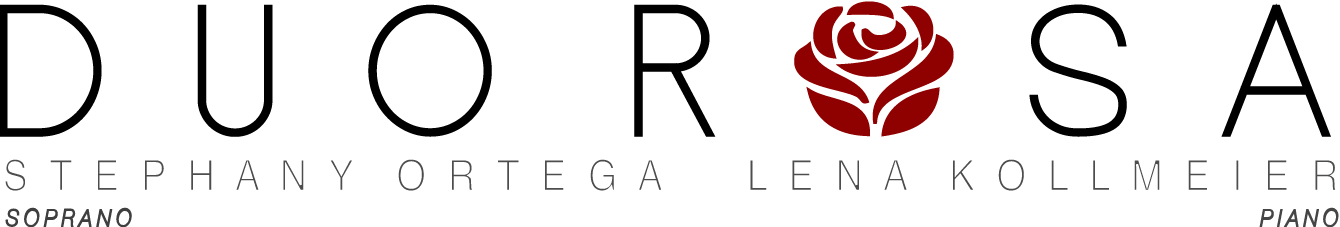 DUO ROSA | SHORT BIOGRAPHY DUO ROSA emerged in 2014 thanks to a wonderful friendship and meeting of musical minds between soprano Stephany Ortega and pianist Léna Kollmeier when they were studying at the Royal Conservatory of Brussels. Due to their comprehensive training in classical and modern music, they are able to approach traditional repertoire with ease, while tackling the challenges of contemporary music and exploring several world music styles. The key of their success: the magical blend between classical and popular music!In 2016, the duo released their first album « Return » (Et’cetera Records), an imaginary journey from Europe to Latin America: the disc was hailed by the international press. They followed up on their release with a promotional tour across 18 cities in Europe, the United States and the Caribbean, notably performing at Carnegie Hall in New York, La Monnaie in Brussels, El Ateneo in Madrid, the Philharmonie Luxembourg, the Biermans-Lapôtre Foundation in Paris and the Palacio de Bellas Artes in Santo Domingo.Currently, the duo is preparing the release of their second album « American Soul : from Broadway to Paris! » featuring art songs, Broadway melodies and cabaret tunes, as well as a new international tour in 2019.www.duorosa.comwww.stephanyortega.comwww.lenakollmeir.com